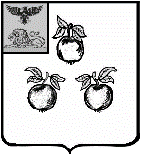 БЕЛГОРОДСКАЯ ОБЛАСТЬАДМИНИСТРАЦИЯ МУНИЦИПАЛЬНОГО РАЙОНА«КОРОЧАНСКИЙ РАЙОН» ПОСТАНОВЛЕНИЕКороча1 апреля .                                                                                                                     № 156Об утверждении Порядка определениямест сбора и накопления твердыхкоммунальных отходов, Регламентасоздания и ведения реестра мест(площадок) накопления ТКО на территориях сельских поселениймуниципального района«Корочанский район»В соответствии с Федеральным законом от 06.10.2003 г. № 131-ФЗ «Об общих принципах организации местного самоуправления в Российской Федерации», постановлением Правительства Российской Федерации от 31.08.2018 г. № 1039 «Об утверждении Правил обустройства мест (площадок) накопления твёрдых коммунальных отходов и ведения их реестра», Федеральным законом от 24.06.1998 г. № 89-ФЗ «Об отходах производства и потребления», Федеральным законом от 10.01.2002 г. № 7-ФЗ «Об охране окружающей среды», Уставом муниципального района «Корочанский район» Белгородской области, в целях упорядочения обустройства мест (площадок) накопления твёрдых коммунальных отходов и ведения их реестра на территориях сельских поселений администрация муниципального района «Корочанский район» п о с т а н о в л я е т:1. Утвердить Порядок определения мест сбора и накопления твердых коммунальных отходов на территориях сельских поселений муниципального района «Корочанский район» (прилагается).2. Утвердить Регламент создания и ведения реестра мест (площадок) накопления твердых коммунальных отходов на территориях сельских поселений муниципального района «Корочанский район» (прилагается).3. Создать комиссию по определению мест размещения контейнерных площадок для сбора твердых коммунальных отходов на территориях сельских поселений муниципального района «Корочанский район» и утвердить ее состав (прилагается).4. Утвердить Положение о комиссии по определению мест размещения контейнерных площадок для сбора ТКО на территориях сельских поселений муниципального района «Корочанский район» (прилагается).5. Директору МКУ «Административно-хозяйственный центр обеспечения деятельности органов местного самоуправления муниципального района «Корочанский район» Кладиенко Е.А.:- направить настоящее постановление для официального опубликования в газете «Ясный ключ»;- обеспечить размещение настоящего постановления на официальном сайте органов местного самоуправления муниципального района «Корочанский район» в информационно-коммуникационной сети общего пользования.6. Контроль за исполнением настоящего постановления возложить на заместителя главы администрации района по строительству, транспорту, связи и ЖКХ Мозгового Д.Н.Глава администрацииКорочанского района                                                                        Н.В. НестеровПорядок определения мест сбора и накопления твердых коммунальных отходов на территориях сельских поселений муниципального района «Корочанский район»Общие положения1.1. Настоящий Порядок определения мест сбора и накопления твердых коммунальных отходов (далее – Порядок) устанавливает процедуру определения мест сбора и накопления твердых коммунальных отходов (далее – ТКО), в том числе крупногабаритных отходов (далее – КГО) на территориях сельских поселений муниципального района «Корочанский район». 1.2. Для определения места сбора и накопления ТКО и включения их в реестр физическое лицо, юридическое лицо, индивидуальный предприниматель (далее – Заявитель) подает письменную заявку в администрацию муниципального района «Корочанский район» (далее – Комиссия) для принятия решения о создании мест (площадок) накопления твердых коммунальных отходов и включения их в реестр мест (площадок) накопления твердых коммунальных отходов на территории Корочанского района, содержащий сведения, необходимые для формирования реестра мест накопления ТКО, указанные в части 5 статьи 13.4 Федерального закона от 24 июня . № 89-ФЗ «Об отходах производства и потребления» по форме согласно приложению № 1 к настоящему Порядку.1.3. Рассмотрение заявки, согласование места сбора и накопления ТКО осуществляется Комиссией в срок не позднее 10 календарных дней со дня ее поступления. 1.4. Запрещается самовольная установка контейнеров без согласования с администрацией муниципального района «Корочанский район» на землях, находящихся в муниципальной собственности. 1.5. Допускается временная (на срок до 2 суток) установка контейнеров при проведении культурно-массовых мероприятий, для сбора строительных отходов вблизи мест производства ремонтных, аварийных работ и работ по уборке территории, выполняемых юридическими и физическими лицами. Места временной установки контейнеров должны быть согласованы с собственником, пользователем территории, где планируется разместить ТКО.2. Порядок определения мест сбора и накопления твердых коммунальных отходов2.1. Место сбора и накопления ТКО определяется в соответствии с действующим законодательством Российской Федерации, санитарными нормами и правилами, а также визуальным осмотром Комиссии места планируемой установки. 2.2. Место для сбора и накопления ТКО определяется на земельном участке с учетом возможности подъезда спецтехники, осуществляющей сбор и вывоз ТКО, с учетом требований, предусмотренных СанПиН 2.1.7.3550-19 «Санитарно-эпидемиологические требования к территориям муниципальных образований и Правилами благоустройства территорий сельских поселений муниципального района «Корочанский район». 2.3. В целях оценки заявки на предмет соблюдения требований законодательства Российской Федерации в области санитарно-эпидемиологического благополучия населения к местам для сбора и накопления ТКО Комиссия не позднее 3 календарных дней вправе запросить позицию (далее – запрос) управления Роспотребнадзора по Белгородской области, уполномоченного осуществлять государственный санитарно-эпидемиологический надзор (далее – надзорный орган). По запросу Комиссии надзорный орган, подготавливает заключение и направляет его в Комиссию в срок не позднее 5 календарных дней со дня поступления запроса. В случае направления запроса срок рассмотрения заявки может быть увеличен по решению Комиссии до 20 календарных дней, при этом заявителю не позднее 3 календарных дней со дня принятия такого решения Комиссией направляется соответствующее уведомление. 2.4. По результатам рассмотрения заявки Комиссия принимает решение о согласовании или отказе в согласовании создания места для сбора и накопления ТКО. 2.5. В случае согласования места сбора и накопления ТКО, Комиссией составляется акт об определении места сбора и накопления ТКО в соответствии с приложением № 2 к Порядку. 2.6. Акт об определении места для сбора и накопления ТКО утверждается председателем Комиссии, регистрируется в журнале и направляется секретарем Комиссии заявителю в течение 10 рабочих дней со дня утверждения. 2.7. Утвержденный акт является основанием для размещения контейнерной площадки или отдельно стоящих контейнеров на определенном месте для сбора и накопления ТКО. 2.8. В случае отказа в согласовании создания места для сбора и накопления ТКО Комиссия в срок, установленный пунктами 1.4 и 2.3 настоящего Порядка, направляет уведомление заявителю с указанием оснований отказа. 2.9. Основаниями отказа Комиссии в согласовании места для сбора и накопления ТКО являются:- несоответствие заявки установленной форме; - несоответствие заявленного места для сбора и накопления ТКО требованиям Правил благоустройства территорий сельских поселений муниципального района «Корочанский район», требованиям законодательства Российской Федерации в области санитарно-эпидемиологического благополучия населения, иного законодательства Российской Федерации, устанавливающего требования к местам для сбора и накопления ТКО. 2.10. О принятом решении Комиссия уведомляет заявителя в течение 3-х календарных дней. В решении об отказе в согласовании создания места (площадки) накопления ТКО в обязательном порядке указывается основание такого отказа.2.11. После устранения основания отказа в согласовании создания места для сбора и накопления ТКО заявитель вправе повторно обратиться в Комиссию за согласованием создания места для сбора и накопления ТКО в соответствии с настоящим Порядком. О принятом решении Комиссия уведомляет заявителя в течение 3-х календарных дней.                                                       «ФОРМА»ЗАЯВКА о создании места сбора и накопления ТКО и включения их в реестрпрошу согласовать место сбора и накопления ТКО, расположенного по адресу:______________________________________________________________________________________________________________________________________________________________________________________________________ ________________________________________________________________________________________________________________________________________(индекс, почтовый адрес, географические координаты (широта, долгота))и включить его в реестр мест (площадок) накопления твердых коммунальных отходов на территории муниципального района «Корочанский район». Даю свое согласие на обработку моих персональных данных, указанных в заявке. Согласие действует с момента подачи заявки до моего письменного отзыва данного согласия _____________________________________ М.П.                            (подпись заявителя) Заявитель подтверждает подлинность и достоверность представленных сведений и документов. «___» ___________ 20__ года                        _________________/ __________/Приложение: 1. Схема размещения мест (площадок) накопления твердых коммунальных отходов с отражением данных о нахождении мест (площадок) накопления твердых коммунальных отходов на карте муниципального образования.2. Данные о технических характеристиках мест (площадок) накопления твердых коммунальных отходов, в том числе:- сведения об используемом покрытии, площади, ограждении, количестве размещенных и планируемых к размещению контейнеров и бункеров с указанием их объема и материала из которого они изготовлены. 3. Данные об источниках образования твердых коммунальных отходов.                                                               «ФОРМА»                                                                 УТВЕРЖДАЮ:                                                                         председатель комиссии по определению мест размещения контейнерных площадок для сбора твердых коммунальных отходов на территориях сельских поселений муниципального района                 «Корочанский район»                                                                   «___» ______________20___г.____________________________                                                                                                       (подпись, инициалы, фамилия)          АКТ № _______об определении места сбора и накопления твердых коммунальных отходов«___» ______________20___г.                                        _____________________                                                                                                                 (место составления) Комиссия в составе: Председатель комиссии – ________________________________________________________________________________________________________________ Заместитель председателя комиссии – _____________________________________________________________________________________________________Секретарь комиссии – __________________________________________________________________________________________________________________Члены комиссии: 1. _________________________________________________________________ 2. _________________________________________________________________ 3. _________________________________________________________________ в соответствии с постановлением администрации муниципального района «Корочанский район» от «_____»_______________20___ г. «Об утверждении Порядка определения мест сбора и накопления твердых коммунальных отходов и Регламента создания и ведения реестра мест (площадок) накопления твердых коммунальных отходов на территориях сельских поселений муниципального района «Корочанский район» и на основании заявления ______________________________________________________________________________________________________________________, Комиссия произвела осмотр территории предлагаемого места сбора и накопления ТКО по адресу: ________________________________________________________________________________________________________________. На основании принятого Комиссией решения, указанного в протоколе заседания комиссии от «_____» _____________2020 г. №______, определить местом сбора и накопления ТКО территорию по адресу:______________________________________________________________________________________________________.Географические координаты: __________________________________________.Предлагаемый размер земельного участка ___ м*___ м, площадью ____ кв. м.Приложение: схема территории, на которой определено место сбора и накопления ТКО.Состав комиссии по определению мест размещения контейнерных площадок для сбора твердых коммунальных отходов на территориях сельских поселений муниципального района «Корочанский район»Положение о постоянно действующей комиссии по определению мест размещения контейнерных площадок для сбора ТКО на территориях сельских поселений муниципального района «Корочанский район»1. Комиссия по определению мест размещения контейнерных площадок для сбора ТКО на территориях сельских поселений муниципального района «Корочанский район» (далее – Комиссия) является коллегиальным органом и создается с целью рассмотрения вопросов, касающихся определения мест (площадок) накопления ТКО на территориях сельских поселений муниципального района «Корочанский район», принятия решения о согласовании или отказе в согласовании создания места (площадки) накопления ТКО и принятия решения о включении сведений о месте (площадке) накопления ТКО в реестр мест (площадок) накопления твердых коммунальных отходов (далее – Реестр). 2. В своей деятельности Комиссия руководствуется Конституцией Российской Федерации, федеральными законами и иными нормативными правовыми актами Российской Федерации, Уставом муниципального района «Корочанский район» Белгородской области, правилами благоустройства сельских поселений муниципального района «Корочанский район», а также настоящим Положением. 3. Комиссия в соответствии с возложенными на нее задачами выполняет следующие функции: - рассмотрение заявлений и обращений граждан и юридических лиц по вопросу определения мест сбора и накопления ТКО; - организация в случае необходимости выездов на предполагаемые места сбора и накопления ТКО с целью их дальнейшего согласования; - внесение предложений, направленных на определение мест для сбора и накопления ТКО; - принятие решения об определении мест для сбора и накопления ТКО и включении их в реестр, либо решения об отказе в согласовании создания места для сбора и накопления ТКО - уведомление заявителя о принятом решении Комиссии. 4. Комиссия состоит из председателя, заместителя председателя, секретаря и членов комиссии.5. Организацию работы Комиссии определяет председатель Комиссии. 6. Основной формой работы Комиссии являются заседания с осмотром при необходимости территории существующего и предлагаемого места сбора и накопления ТКО. 7. Для обеспечения своей работы Комиссия имеет право привлекать к работе специалистов других организаций, предприятий или служб, не являющихся членами комиссии, направлять запросы в надзорный орган, уполномоченный осуществлять государственный санитарно-эпидемиологический надзор. 8. Заседания Комиссии проводятся по мере необходимости. 9. Комиссия правомочна принимать решения при участии в ее работе не менее половины от общего числа ее членов. 10. Решение об определении места для сбора и накопления ТКО об определении места для сбора и накопления ТКО принимается простым большинством голосов присутствующих членов Комиссии. При равенстве голосов, голос председателя Комиссии является решающим. 11. При отсутствии председателя Комиссии по причине очередного отпуска, командировки, болезни, необходимости срочного исполнения обязанностей по должности, его функции исполняет заместитель председателя Комиссии. 12. Результаты работы Комиссии оформляются актом об определении места сбора и накопления твердых коммунальных отходов, либо уведомлением об отказе в согласовании создания места для сбора и накопления ТКО. Акт об определении места сбора и накопления твердых коммунальных отходов утверждается председателем Комиссии. Уведомление об отказе в согласовании создания места для сбора и накопления ТКО подписывается председателем Комиссии. 13. Утвержденный Акт об определении места сбора и накопления твердых коммунальных отходов передается для включения в реестр мест (площадок) накопления твердых коммунальных отходов на территории Корочанского района специалисту уполномоченному на ведение данного реестра, не позднее одного рабочего дня со дня его утверждения. 14. Прием заявок, подготовка заседаний Комиссии, организация (при необходимости) осмотров территорий существующих и предлагаемых мест сбора и накопления ТКО, делопроизводство Комиссии, в том числе, оформление протоколов заседания Комиссии, оформление актов об определении места сбора и накопления твердых коммунальных отходов, ведение реестра, подготовка и отправка уведомлений заявителям о принятых решениях Комиссии возлагается на секретаря Комиссии. Регламентсоздания и ведения реестра мест (площадок) накопления твердых коммунальных отходов на территориях сельских поселений муниципального района «Корочанский район»1. Общие положения1.1. Создание и ведение реестра мест (площадок) накопления твердых коммунальных отходов на территориях сельских поселений муниципального района «Корочанский район» (далее - Реестр) в соответствии с постановлением Правительства Российской Федерации от 31 августа 2018 года № 1039                  «Об утверждении Правил обустройства мест (площадок) накопления твердых коммунальных отходов и ведения их реестра» осуществляется управлением по строительству, транспорту, связи и ЖКХ администрации муниципального района «Корочанский район».1.2. Реестр представляет собой базу данных о местах (площадках) накопления твердых коммунальных отходов и ведется на бумажном носителе и в электронном виде. 1.3. Реестр создается и ведется на основании утвержденных Актов об определении места сбора и накопления твердых коммунальных отходов на территории Корочанского района.1.4. Реестр ведется на государственном языке Российской Федерации. Содержание реестра мест (площадок) накопления твердых коммунальных отходов на территориях сельских поселений муниципального района «Корочанский район»2.1. В соответствии с пунктом 5 статьи 13.4 Федерального закона от 24 июня 1998 г. № 89-ФЗ «Об отходах производства и потребления» Реестр включает в себя следующие разделы: 2.1.1. Данные о нахождении мест (площадок) накопления твердых коммунальных отходов, в том числе: - сведения об адресе и (или) географических координатах мест (площадок) накопления твердых коммунальных отходов; - схемы размещения мест (площадок) накопления твердых коммунальных отходов с отражением данных о нахождении мест (площадок) накопления твердых коммунальных отходов на карте масштаба 1:2000. 2.1.2. Данные о технических характеристиках мест (площадок) накопления твердых коммунальных отходов, в том числе: - сведения об используемом покрытии, площади, количестве размещенных и планируемых к размещению контейнеров и бункеров с указанием их объема. При этом информация о размещенных и планируемых к размещению контейнерах и бункерах с указанием их объема формируется на основании информации, предоставляемой региональным оператором по обращению с твердыми коммунальными отходами, в зоне деятельности которого размещаются места (площадки) накопления твердых коммунальных отходов. Информация о планируемых к размещению контейнерах определяется  комиссией по определению мест размещения контейнерных площадок для сбора ТКО на территориях сельских поселений муниципального района «Корочанский район» (далее – Комиссия) с учетом предложений регионального оператора по обращению с твердыми коммунальными отходами, в зоне деятельности которого размещаются места (площадки) накопления твердых коммунальных отходов. 2.1.3. Данные о собственниках мест (площадок) накопления твердых коммунальных отходов, содержащие сведения: - для юридических лиц – полное наименование и основной государственный регистрационный номер записи в Едином государственном реестре юридических лиц, фактический адрес; - для индивидуальных предпринимателей – фамилия, имя, отчество, основной государственный регистрационный номер записи в Едином государственном реестре индивидуальных предпринимателей, адрес регистрации по месту жительства; - для физических лиц – фамилия, имя, отчество, серия, номер и дата выдачи паспорта или иного документа, удостоверяющего личность в соответствии с законодательством Российской Федерации, адрес регистрации по месту жительства, контактные данные. 2.1.4. Данные об источниках образования твердых коммунальных отходов, которые складируются в местах (на площадках) накопления твердых коммунальных отходов, содержащие сведения:- об одном или нескольких объектах капитального строительства, территории (части территории) поселения, при осуществлении деятельности которых у физических и юридических лиц образуются твердые коммунальные отходы, складируемые в соответствующих местах (на площадках) накопления твердых коммунальных отходов. 3. Срок внесения сведений в Реестр3.1. Сведения вносятся в Реестр в течение 5 рабочих дней со дня принятия Комиссией решения о внесении в него сведений о создании места (площадки) накопления твердых коммунальных отходов. 4. Публикация Реестра на официальном сайте4.1. В течение 10 рабочих дней со дня внесения в Реестр сведений о создании места (площадки) накопления твердых коммунальных отходов такие сведения размещаются на официальном сайте органов местного самоуправления муниципального района «Корочанский район», с соблюдением требований законодательства Российской Федерации о персональных данных. 5. Создание мест (площадок) накопления твердых коммунальных отходов5.1. Если место (площадка) накопления твердых коммунальных отходов создано администрацией муниципального района «Корочанский район» (за исключением установленных законодательством Российской Федерации случаев, когда такая обязанность лежит на других лицах) в соответствии с пунктами 2.1. и 2.2. Порядка создания мест (площадок) накопления твердых коммунальных отходов на территории Корочанского района, сведения о таком месте (площадке) накопления твердых коммунальных отходов подлежат включению в Реестр в срок не позднее 3 рабочих дней со дня принятия решения о его создании.5.2. Если место (площадка) накопления твердых коммунальных отходов создано Заявителем, Заявитель не позднее 3 рабочих дней со дня начала его использования направляет в Комиссию заявку о создании места сбора и накопления ТКО и включения их в реестр по форме в соответствии с приложением к Порядку определения мест сбора и накопления твердых коммунальных отходов на территориях сельских поселений муниципального района «Корочанский район».6. Рассмотрение заявок о создании места сбора и накопления ТКО и включения их в реестр6.1. Рассмотрение заявки о создании места сбора и накопления ТКО и включения их в реестр (далее – заявка) осуществляется Комиссией в течение 10 рабочих дней со дня ее получения.6.2. По результатам рассмотрения заявки Комиссия принимает решение о включении сведений о месте (площадке) накопления твердых коммунальных отходов в Реестр или об отказе во включении таких сведений в Реестр.6.3. Комиссия уведомляет Заявителя о принятом Комиссией решении в течение 3 рабочих дней со дня его принятия.6.4. После устранения основания отказа, но не позднее 30 дней со дня получения решения об отказе во включении сведений о месте (площадке) накопления твердых коммунальных отходов в Реестр Заявитель вправе повторно обратиться в Комиссию с заявкой о включении сведений о месте (площадке) накопления твердых коммунальных отходов в Реестр. Заявка, поступившая в Комиссию, повторно рассматривается в соответствии с настоящим Порядком.6.5. Заявитель обязан сообщать в управление по строительству, транспорту, связи и ЖКХ администрации муниципального района «Корочанский район» о любых изменениях сведений, содержащихся в Реестре, в срок не позднее 5 рабочих дней со дня наступления таких изменений путем направления соответствующего извещения на бумажном носителе.Утвержденпостановлением администрациимуниципального района «Корочанский район»от « 1 » апреля . № 156Приложение № 1 к порядку определения мест сбора и накопления твердых коммунальных отходов на территориях сельских поселений муниципального района «Корочанский район»В Комиссию по определению мест размещения контейнерных площадок для сбора твердых коммунальных отходов на территориях сельских поселений муниципального района «Корочанский район»________________________________________________________________________(ФИО, адрес заявителя, телефон)Заявитель(для юридических лиц – полное наименование и основной государственный регистрационный номер записи в Едином государственном реестре юридических лиц, фактический адрес;для индивидуальных предпринимателей – фамилия, имя, отчество (при наличии), основной государственный регистрационный номер записи в Едином государственном реестре индивидуальных предпринимателей, адрес регистрации по месту жительства;для физических лиц – фамилия, имя, отчество (при наличии), серия, номер и дата выдачи паспорта или иного документа, удостоверяющего личность в соответствии с законодательством Российской Федерации, адрес регистрации по месту жительства, контактные данные)Приложение № 2 к порядку определения мест сбора и накопления твердых коммунальных отходов на территориях сельских поселений муниципального района «Корочанский район»Председатель комиссии(подпись)(Ф.И.О.)Заместитель председателя комиссии(подпись)(Ф.И.О.)Секретарь комиссии(подпись)(Ф.И.О.)Члены комиссии:(подпись)(Ф.И.О.)(подпись)(Ф.И.О.)(подпись)(Ф.И.О.)Утвержденпостановлением администрациимуниципального района «Корочанский район»от « 1 » апреля 2020 г.№ 156АгарковаВалентина Александровна– начальник управления по строительству, транспорту, связи и ЖКХ администрации муниципального района «Корочанский район», председатель комиссии;ДубининаНаталья Михайловна– начальник отдела ЖКХ управления по строительству, транспорту, связи и ЖКХ администрации муниципального района «Корочанский район», заместитель председателя комиссии;КосухинВладислав Николаевич- главный специалист по экологической безопасности управления по строительству, транспорту, связи и ЖКХ администрации муниципального района «Корочанский район», секретарь комиссии.Члены комиссии:БеловаТатьяна Юрьевна– заместитель начальника отдела ЖКХ управления по строительству, транспорту, связи и ЖКХ администрации муниципального района «Корочанский район»;ЖдановаЕкатерина Васильевна– главный специалист МКУ «Административно-хозяйственный центр обеспечения деятельности органов местного самоуправления» муниципального района «Корочанский район»;Главы администраций сельскихпоселений муниципальногорайона «Корочанский район»по согласованиюУтвержденопостановлением администрациимуниципального района «Корочанский район»от « 1 » апреля 2020 г. № 156Утвержденпостановлением администрациимуниципального района «Корочанский район»от « 1 » апреля 2020 г. № 156